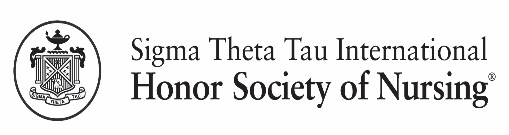 <Name of Chapter> CharteringTransfer/Multiple Member Invitation & Tracking ListFirst nameLast nameMailing addressE-mail addressInvitation/ Reminders sentRSVP ReceivedRSVP ReceivedRSVP ReceivedRSVP ReceivedRSVP ReceivedRSVP ReceivedFirst nameLast nameMailing addressE-mail addressInvitation/ Reminders sentAttendingNot attendingCalled STTI to transfer/ addDinner/ reception fees paid# of guests paid/ attendingNot joining at this time